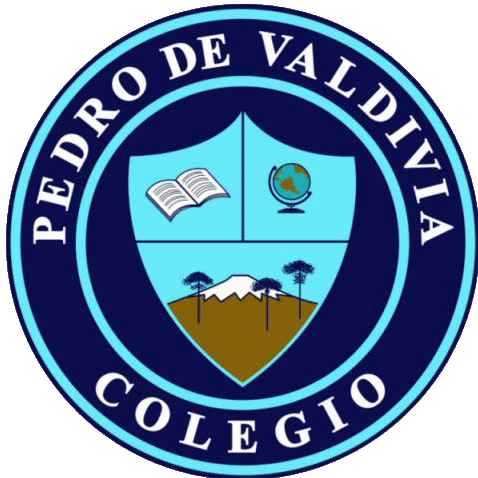 GUÍA DE APLICACIÓN “RESOLUCIÓN DE PROBLEMAS DE NÚMEROS ENTEROS II”DPL (MATEMÁTICA)Pasos para resolver un problemaPaso1: ¿Qué debes calcular o resolver según los datos del problema?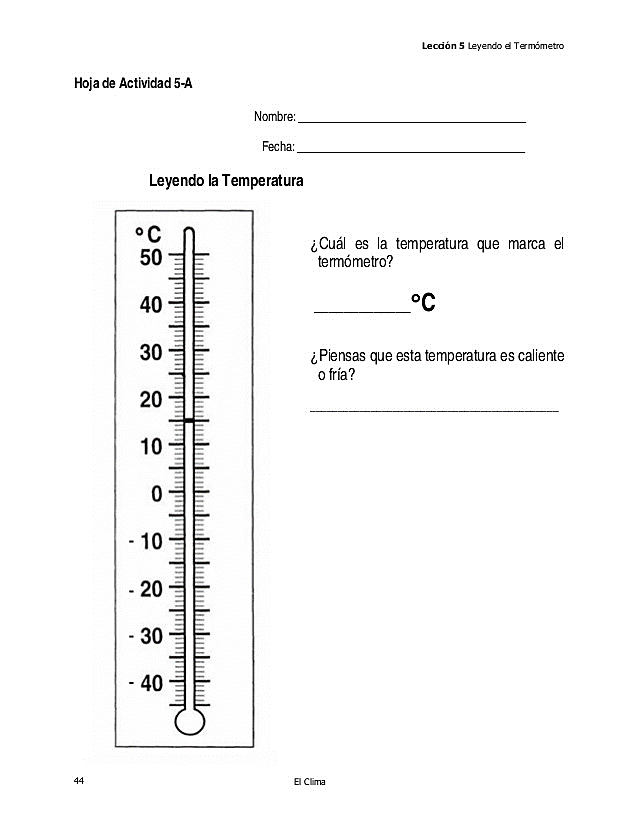 Pao2: Escoge la forma en que lo vas a resolver (menciona la operación/estrategia matemática que vas a realizar) Paso3: Desarrolla la operación/estrategia que señalaste antes.Paso 4: Revisa tus resultados y verifica tu respuestaResuelve los siguientes problemas. 1. Según el pronóstico del tiempo de la TV hoy hubo una temperatura de 28 grados, y para mañana se esperan 7 grados más que hoy. ¿Cuál será la temperatura de mañana? 2. Ayer en Punta Arenas hubo -11 grados de temperatura mínima. A partir de mañana la temperatura mínima aumentará 2 grados cada día. Entonces, ¿cuál será la temperatura mínima en Punta Arenas dentro de 3 días?3. En la cuenta corriente de Camila se observa una deuda de $15.000. Si pidió un avance en efectivo al mismo banco de $20 000, ¿cuál es su nuevo saldo? 4. Si un comerciante tenía una deuda de 109 peras, y al final de la cosecha de sus perales logra reunir 110 peras, ¿con cuántas peras se quedó al pagar la deuda?NOMBRE:CURSO:7° BásicoFECHA 03/04/202003/04/2020       OBJETIVO DE APRENDIZAJE (UNIDAD)Resolver problemas en contextos cotidianos que involucren números enteros.       OBJETIVO DE APRENDIZAJE (UNIDAD)Resolver problemas en contextos cotidianos que involucren números enteros.HABILIDADES DEL O.AHABILIDADES DEL O.AHABILIDADES DE LA GUIA       OBJETIVO DE APRENDIZAJE (UNIDAD)Resolver problemas en contextos cotidianos que involucren números enteros.       OBJETIVO DE APRENDIZAJE (UNIDAD)Resolver problemas en contextos cotidianos que involucren números enteros.APLICAR ADICIÓN Y SUSTRACCIÓN EN NÚMEROS ENTEROS.RESOLVER PROBLEMAS DE LA VIDA DIARIA.APLICAR ADICIÓN Y SUSTRACCIÓN EN NÚMEROS ENTEROS.RESOLVER PROBLEMAS DE LA VIDA DIARIA.xx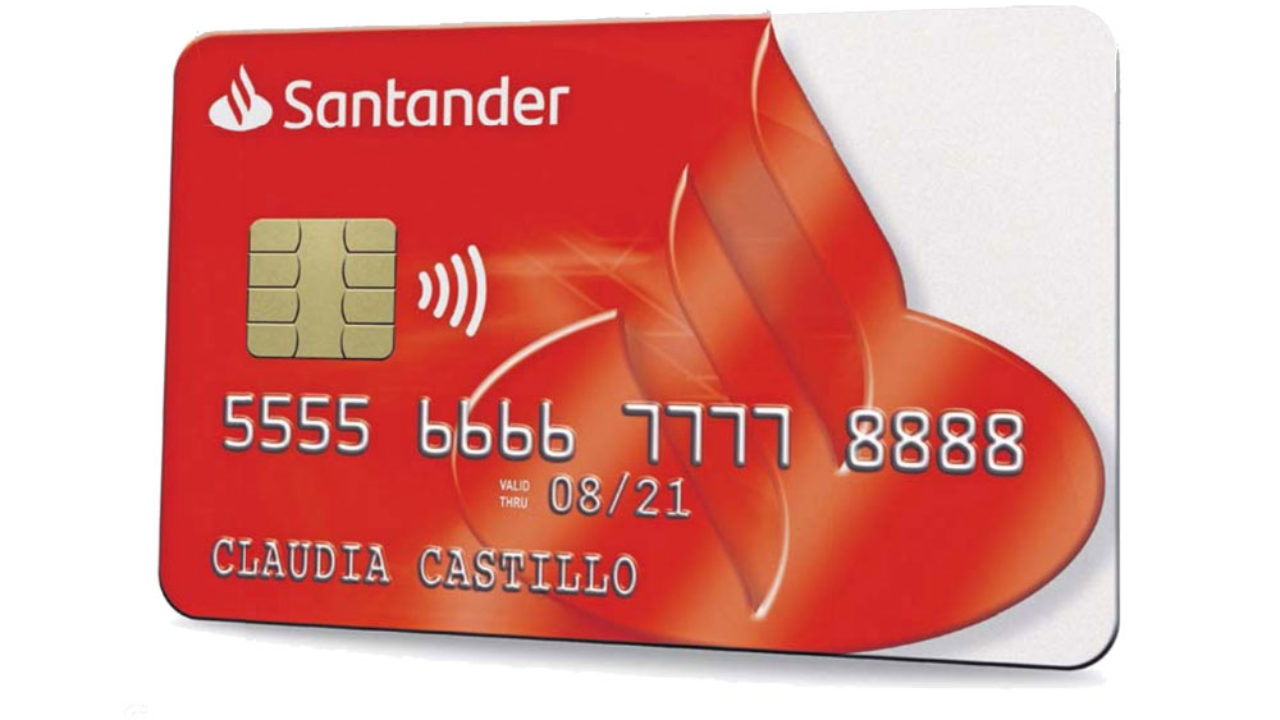 Marca la respuesta correcta:En cuenta hay una deuda de $15.000¿Cómo se representa esta deuda en un número entero?15.000       b) -15.000Marca la respuesta correcta:Pide un avance en efectivo de  $20.000 ¿Cómo se representa este avance en un número entero?20.000          b) -20.000Marca la respuesta correcta:Camila quiere saber cuánto dinero tienePlantea la operación para calcular el saldo total:________________¿Cuál es su nuevo monto de dinero?R:________________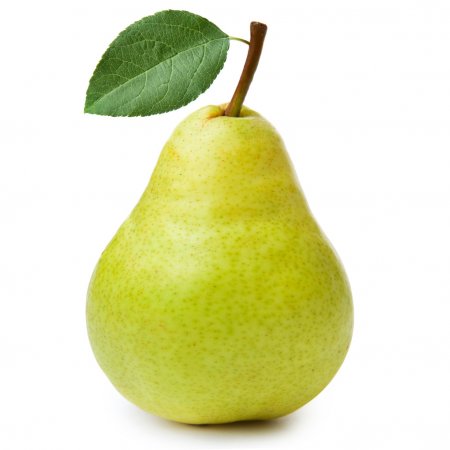 Marca la respuesta correcta:Tiene una deuda de 109 peras¿Cómo se representa esta deuda en un número entero?109       b) -109Marca la respuesta correcta:Logra reunir 110 peras ¿Cómo se representa esta recolección en un número entero?110         b) -110Marca la respuesta correcta:Ha pagado la deuda con lo recolectadoPlantea la operación para calcular la cantidad de peras que le han quedado:________________¿Cuántas peras tiene ahora?R:________________